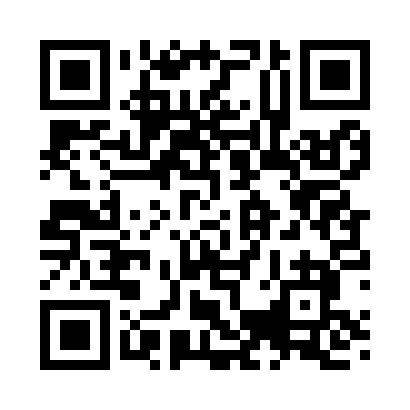 Prayer times for Warm Creek, Nevada, USAMon 1 Jul 2024 - Wed 31 Jul 2024High Latitude Method: Angle Based RulePrayer Calculation Method: Islamic Society of North AmericaAsar Calculation Method: ShafiPrayer times provided by https://www.salahtimes.comDateDayFajrSunriseDhuhrAsrMaghribIsha1Mon3:335:1312:444:448:159:542Tue3:345:1312:444:448:159:543Wed3:355:1412:444:448:159:544Thu3:365:1412:454:448:159:535Fri3:365:1512:454:458:149:536Sat3:375:1512:454:458:149:527Sun3:385:1612:454:458:149:518Mon3:395:1712:454:458:139:519Tue3:405:1712:454:458:139:5010Wed3:415:1812:454:458:139:4911Thu3:425:1912:464:458:129:4912Fri3:435:2012:464:458:129:4813Sat3:445:2012:464:458:119:4714Sun3:455:2112:464:458:109:4615Mon3:465:2212:464:458:109:4516Tue3:485:2312:464:448:099:4417Wed3:495:2412:464:448:089:4318Thu3:505:2412:464:448:089:4219Fri3:515:2512:464:448:079:4120Sat3:525:2612:464:448:069:4021Sun3:545:2712:464:448:069:3822Mon3:555:2812:464:448:059:3723Tue3:565:2912:464:438:049:3624Wed3:585:3012:464:438:039:3525Thu3:595:3012:464:438:029:3326Fri4:005:3112:464:438:019:3227Sat4:015:3212:464:428:009:3128Sun4:035:3312:464:427:599:2929Mon4:045:3412:464:427:589:2830Tue4:055:3512:464:427:579:2731Wed4:075:3612:464:417:569:25